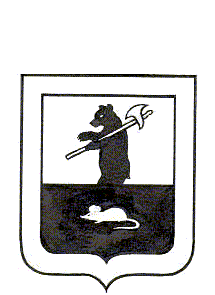 АДМИНИСТРАЦИЯ ГОРОДСКОГО ПОСЕЛЕНИЯ МЫШКИНПОСТАНОВЛЕНИЕг. Мышкин17.02.2023                                                                                                        № 24О внесении изменений в постановлениеАдминистрации городского поселения Мышкин от 25.06.2021 № 120 «О комиссии по соблюдению требований  к служебному поведению и урегулированию конфликта интересов в Администрации 	городского поселения Мышкин»В соответствии с Федеральным законом от 2 марта 2007 года № 25-ФЗ  «О муниципальной службе в Российской Федерации», Федеральным законом от 25 декабря 2008 года № 273-ФЗ «О противодействии коррупции», Указом Губернатора Ярославской области от 31 января 2013 года №47 «О комиссиях по соблюдению требований к служебному поведению и урегулированию конфликта интересов», ПОСТАНОВЛЯЕТ:1. Внести изменение в постановление Администрации городского поселения Мышкин от 25.01.2021 № 120 «О комиссии по соблюдению требований  к служебному поведению и урегулированию конфликта интересов в Администрации городского поселения Мышкин»  изложив приложение 1 в новой редакции (прилагается).2. Признать утратившим силу постановление Администрации городского поселения Мышкин от 30.09.2021 № 201 «О внесении изменений в постановление Администрации городского поселения Мышкин от 25.01.2021 № 120 «О комиссии по соблюдению требований  к служебному поведению и урегулированию конфликта интересов в Администрации городского поселения Мышкин». 	3. Контроль за исполнением  настоящего постановления возложить на заместителя Главы Администрации городского поселения Мышкин.	4. Постановление вступает в силу с момента его  подписания.	5. Опубликовать настоящее постановление в газете «Волжские зори». Глава городскогопоселения Мышкин                                                                       А.А. КошутинаПриложение 1					      к постановлению Администрации городского поселения Мышкин					      от 17.02.2023 № 24СОСТАВкомиссии по соблюдению требований к служебному поведению и урегулированию конфликта интересов на муниципальной службе в Администрации городского поселения МышкинКрылов Валерий Анатольевич – заместитель Главы Администрации городского поселения Мышкин, председатель комиссии;Луцеева Людмила Алексеевна – начальник организационно – правового отдела Администрации городского поселения Мышкин, заместитель председателя комиссии;Челышева Екатерина Андреевна - консультант организационно - правового отдела Администрации городского поселения Мышкин, секретарь комиссии;Члены комиссии:Пшеничная Юлия Владимировна – консультант Администрации городского поселения Мышкин;Чистяков Леонид Александрович – председатель Муниципального Совета городского поселения Мышкин (по согласованию);Кустиков Сергей Николаевич – депутат Муниципального Совета городского поселения Мышкин (по согласованию).